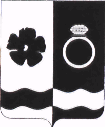 АДМИНИСТРАЦИЯ ПРИВОЛЖСКОГО МУНИЦИПАЛЬНОГО РАЙОНА155550, Ивановская область, г. Приволжск, ул. Революционная, д. 63, тел./факс (49339)2-19-71,4-18-58, e-mail:, reception@privadmin. ru, Заключение о проведении антикоррупционной экспертизы муниципального нормативного правового акта(проекта муниципального нормативного правового акта)От «11» февраля 2021 г. 							           №  12-06Юридическим отделом администрации Приволжского муниципального района в соответствии с ч. 4 ст. 3 Федерального закона от 17.07.2009 г. № 172-ФЗ «Об антикоррупционной экспертизе нормативных правовых актов и проектов нормативных правовых актов», ст. 6 Федерального закона  от 25.12.2008 года  № 273-ФЗ «О противодействии коррупции», проведена антикоррупционная экспертиза: проекта постановления администрации Приволжского муниципального района  «О внесении изменений в постановление администрации Приволжского муниципального района от 27.08.2020 № 390-п «Об утверждении муниципальной программы Приволжского муниципального района «Развитие дополнительного образования в сфере культуры в Приволжском муниципальном районе на 2021-2023»», в целях выявления в нем коррупционных факторов и их последующего устранения. В представленном проекте постановления коррупционные факторы не выявлены.АДМИНИСТРАЦИЯ ПРИВОЛЖСКОГО МУНИЦИПАЛЬНОГО РАЙОНА155550, Ивановская область, г. Приволжск, ул. Революционная, д. 63, тел./факс (49339)2-19-71,4-18-58, e-mail:, reception@privadmin. ru, Заключение о проведении антикоррупционной экспертизы муниципального нормативного правового акта(проекта муниципального нормативного правового акта)От «04» февраля 2021 г. 							           №  11-06Юридическим отделом администрации Приволжского муниципального района в соответствии с ч. 4 ст. 3 Федерального закона от 17.07.2009 г. № 172-ФЗ «Об антикоррупционной экспертизе нормативных правовых актов и проектов нормативных правовых актов», ст. 6 Федерального закона  от 25.12.2008 года  № 273-ФЗ «О противодействии коррупции», проведена антикоррупционная экспертиза: проекта постановления администрации Приволжского муниципального района  «Об утверждении Порядка отбора проектов развития территорий Приволжского городского поселения, основанных на местных инициативах (инициативных проектах)»», в целях выявления в нем коррупционных факторов и их последующего устранения. В представленном проекте постановления коррупционные факторы не выявлены.АДМИНИСТРАЦИЯ ПРИВОЛЖСКОГО МУНИЦИПАЛЬНОГО РАЙОНА155550, Ивановская область, г. Приволжск, ул. Революционная, д. 63, тел./факс (49339)2-19-71,4-18-58, e-mail:, reception@privadmin. ru, Заключение о проведении антикоррупционной экспертизы муниципального нормативного правового акта(проекта муниципального нормативного правового акта)От «28» января  2021 г. 							          №  10-06Юридическим отделом администрации Приволжского муниципального района в соответствии с ч. 4 ст. 3 Федерального закона от 17.07.2009 г. № 172-ФЗ «Об антикоррупционной экспертизе нормативных правовых актов и проектов нормативных правовых актов», ст. 6 Федерального закона  от 25.12.2008 года  № 273-ФЗ «О противодействии коррупции», проведена антикоррупционная экспертиза: проекта постановления администрации Приволжского муниципального района  «Об утверждении положений о порядке представления, рассмотрения, проведения онлайн голосования граждан в сети «Интернет» и оценки предложений о включении в муниципальную программу Приволжского городского поселения «Формирование современной городской среды на территории Приволжского городского поселения на 2021-2024 годы» общественной территории, подлежащей благоустройству, дворовой территории и о порядке общественного обсуждения проекта муниципальной программы Приволжского городского поселения «Формирование современной городской среды на территории Приволжского городского поселения на 2021-2024 годы»», в целях выявления в нем коррупционных факторов и их последующего устранения. В представленном проекте постановления коррупционные факторы не выявлены.АДМИНИСТРАЦИЯ ПРИВОЛЖСКОГО МУНИЦИПАЛЬНОГО РАЙОНА155550, Ивановская область, г. Приволжск, ул. Революционная, д. 63, тел./факс (49339)2-19-71,4-18-58, e-mail:, reception@privadmin. ru, Заключение о проведении антикоррупционной экспертизы муниципального нормативного правового акта(проекта муниципального нормативного правового акта)От «01» февраля  2021 г. 							          №  11-06Юридическим отделом администрации Приволжского муниципального района в соответствии с ч. 4 ст. 3 Федерального закона от 17.07.2009 г. № 172-ФЗ «Об антикоррупционной экспертизе нормативных правовых актов и проектов нормативных правовых актов», ст. 6 Федерального закона  от 25.12.2008 года  № 273-ФЗ «О противодействии коррупции», проведена антикоррупционная экспертиза: проекта постановления администрации Приволжского муниципального района  «О внесении изменений в постановление администрации Приволжского муниципального района от 28.08.2020 №401-п «Об утверждении муниципальной программы Приволжского городского поселения «Формирование современной городской среды на территории Приволжского городского поселения на 2021-2024 годы»», в целях выявления в нем коррупционных факторов и их последующего устранения. В представленном проекте постановления коррупционные факторы не выявлены.АДМИНИСТРАЦИЯ ПРИВОЛЖСКОГО МУНИЦИПАЛЬНОГО РАЙОНА155550, Ивановская область, г. Приволжск, ул. Революционная, д. 63, тел./факс (49339)2-19-71,4-18-58, e-mail:, reception@privadmin. ru, Заключение о проведении антикоррупционной экспертизы муниципального нормативного правового акта(проекта муниципального нормативного правового акта)От «01» февраля  2021 г. 							          №  11-06Юридическим отделом администрации Приволжского муниципального района в соответствии с ч. 4 ст. 3 Федерального закона от 17.07.2009 г. № 172-ФЗ «Об антикоррупционной экспертизе нормативных правовых актов и проектов нормативных правовых актов», ст. 6 Федерального закона  от 25.12.2008 года  № 273-ФЗ «О противодействии коррупции», проведена антикоррупционная экспертиза: проекта постановления администрации Приволжского муниципального района  «О внесении изменений в постановление администрации Приволжского муниципального района от 28.08.2020 №401-п «Об утверждении муниципальной программы Приволжского городского поселения «Формирование современной городской среды на территории Приволжского городского поселения на 2021-2024 годы»», в целях выявления в нем коррупционных факторов и их последующего устранения. В представленном проекте постановления коррупционные факторы не выявлены.